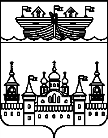 АДМИНИСТРАЦИЯ Р.П. ВОСКРЕСЕНСКОЕВОСКРЕСЕНСКОГО МУНИЦИПАЛЬНОГО РАЙОНАНИЖЕГОРОДСКОЙ ОБЛАСТИРАСПОРЯЖЕНИЕ13 апреля 2022 года 		№ 38Об обеспечении пожарной безопасности объектов и населенных пунктов в весенне-летний период 2022 годаВ соответствии с Федеральным законом от 21 декабря 1994 года № 69-ФЗ «О пожарной безопасности», Федеральным законом от 22 июля 2008 года № 123-ФЗ «Технический регламент о требованиях пожарной безопасности», в целях  предупреждения  пожаров  и обеспечения безопасности людей на территории  р.п. Воскресенское  в  весенне-летний  период 2022 года1.Утвердить прилагаемый План противопожарных мероприятий по подготовке объектов, жилищного фонда и населенных пунктов к  эксплуатации в весенне-летний период 2022 года.2.Контроль за выполнением  настоящего распоряжения  оставляю за собой.Глава администрации								А.В.ГурылевУТВЕРЖДЕНраспоряжением администрациир.п. Воскресенское13.04.2022 г. № 38ПЛАНпротивопожарных мероприятий по подготовке объектов, жилищного фонда и населенных пунктов к эксплуатации в весенне-летний период 2022 года№Наименование  мероприятийответственныеСрок исполнения1.Выполнение муниципальной целевой программы по вопросам обеспечения пожарной безопасностиГурылев А.В.Привалова Ю.Г.Кордюков А.В.Безденежных А.А.Постнова А.А.Постоянно  в течение года2.Проведение  сходов  граждан  по профилактике пожаров, обсуждение и решение вопросов обеспечения пожарной безопасностиГурылев А.В.Привалова Ю.Г.Кордюков А.В.Инспектор ГО ЧС по согласованиюАпрель  –август3.Организация проведения  работ  по очистке территорий от мусора, сухой растительностиПредседатели уличных комитетов, Депутаты поселкового Совета,Работники администрации,Предприятия и население Апрель - августКаждую пятницунедели4.Проведение  работы по поддержанию состояния боеготовности техники  муниципальной пожарной охраны (автомашина и мотопомпа)Гурылев А.В.Кордюков А.В.Постоянно  в течение года5.Проверка состояния пожарных гидрантов и емкостей, водонапорных башен, подъездов к реке ВетлугаБезденежных А.А.Кордюков А.В.Постоянно  в течение года6.Опашка населенных пунктовГурылев А.В.До 20 апреля7.Реализация пожарно- профилактических мероприятий в рамках   профилактической  операции «Жилище»Гурылев А.В.Привалова Ю.Г. Безденежных А.АКордюков А.В.Постнова А.А.Постоянно  в течение года8.Обеспечение  пожарной безопасности  подведомственных учреждений(Калинихинский СДК)Мартынова С.В.Постоянно  в течение года9.Выявление социально неблагополучных семей, посещение  мест проживания данных семей.Работники АдминистрацииДепутаты поселкового Совета, Председатели уличных комитетов, ОМВД, ГОЧС  по согласованиюПостоянно  в течение года10Подготовить и утвердить в комиссии по чрезвычайным ситуациям и обеспечению пожарной безопасности района паспорта готовности населенных пунктов к весенне-летнему пожароопасному периоду Привалова Ю.Г.Апрель11Проведение мероприятий по развитию добровольной пожарной пожарной охраны на территории р.п.ВоскресенскоеГурылев А.В., Поселковый СоветПостоянно  в течение года